Утверждаю
Президент Общероссийской общественной организации «Российский Танцевальный Союз» Попов С.Г.  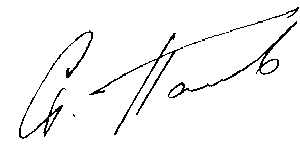 ПОЛОЖЕНИЕ Чемпионата РТС среди региональных организаций РТС в группе Взрослые, в рамках VIII Международного Фестиваля РТС «Зимняя Звезда 2016»Цели и задачи.Соревнования проводятся в целях: Усиления пропаганды и популяризации бальных спортивных танцев как важного средства духовного и физического воспитания; Привлечения широких слоёв населения и, прежде всего, детей и молодёжи к занятиям бальными спортивными танцами; Усиления позиций Российского Танцевального Союза в свободном участии танцоров в открытых соревнованиях вне зависимости от принадлежности к каким-либо общественным организациям;Совершенствование работы Российского Танцевального Союза на контакте с региональными организациями.Соревнования ставят задачи: Повышение эффективности работы региональных спортивно-танцевальных коллективов РФ в осуществлении социально значимых программ в сфере культуры и спорта;Содействие в подготовке спортивных резервов и повышение уровня танцевального мастерства;Привлечение региональных членских организаций РТС и других общественных организаций претендующих быть региональными отделениями РТС к участию в командном чемпионате.Руководство и судейская коллегия.Общее руководство осуществляет Оргкомитет соревнований.Председатель Оргкомитета и главный судья соревнований: Вице-президент Российского Танцевального союза, Президент Московской Федерации Спортивного Танца ДСО профсоюзов, доцент кафедры теории и методики танцевального спорта РГУФКСиТ, судья Всемирного Танцевального СоветаМашков Александр Викторович. Заместитель главного судьи:- Член Президиума РТС, Президент НТЛ, судья Всемирного Танцевального Совета Бородинов Владислав Игоревич;Главный секретарь соревнований: преподаватель кафедры ТиМ танцевального спорта РГУФКСиТ, судья Всероссийской категории Машкова Анна Михайловна.Непосредственное руководство возлагается на главную судейскую коллегию соревнований и спортивно-танцевальный коллектив «Звезда», руководители Бородинов Владислав, Захарин Алексей.Судьи соревнований, оценивающие исполнительское мастерство пар назначаются президиумом РТС из числа судей работающих на турнире «Зимняя Звезда» и представляющих регионы, участвующие в чемпионате.  Место, сроки и время проведения соревнований.Дата: 6 февраля 2016 года в рамках турнира  «Зимняя Звезда 2016».Место: ДСЕ ЦСКА Регистрация: По предварительной заявке в оргкомитет соревнований (e-mail: vladborodinov@nationaldanceleague.ru). Срок подачи заявки: не позднее 3 февраля 2016 года.  Вместе с заявкой должен быть приложен логотип организации представляющей команду к участию, в формате векторного файла, для печати флагов команд участников.Размещение участников и сопровождающих лиц самостоятельное, за счет командирующих организаций.Окончательная регистрация в дни проведения соревнований по указанному времени в программе.Участвующие организации, участники, условия и порядок проведения соревнований.Характер проведения соревнований: командные соревнования - результаты отдельных пар-участников данной команды суммируются в общий результат с последующим определением занятых командами мест.В чемпионате могут принимать участие команды, в состав которых входят спортивно-танцевальные пары из одной региональной организации, которая осуществляет свою работу на контакте с Российским Танцевальным Союзом.В случае отсутствия у региональной организации одной или двух танцевальных пар необходимых для формирования команды, к участию в команде допускаются танцевальные пара из другой региональной организации, по предварительной договоренности с ее руководителем и с разрешения главного судьи соревнований.В случае отсутствия у региональной организации  более двух танцевальных пар необходимых для участия, команда к чемпионату не допускается.Чемпионат проводится между командами в которые входят танцоры Молодежных групп. Каждая организация может представить одну команду.Состав команды:1 танцевальная пара категории Взрослые исполняющая стандартные танцы1 танцевальная пара категории Взрослые исполняющая латиноамериканские танцы1 танцевальная пара категории Взрослые исполняющая стандартные танцы1 танцевальная пара категории Взрослые исполняющая латиноамериканские танцы(4 пары в команде) Для участия в команде в определённой возрастной категории допускаются танцевальные пары на одну возрастную группу моложе. Капитаны команд:Каждое региональное отделение  или организация, представившая команды к участию в чемпионате назначают капитана команды. Команды молодежных танцевальных пар выступающие от одной организации представляет один капитан. Капитан команды выходит на парад вместе со своей командой. Капитан команды  присутствует во время соревнований рядом с членами своей команды. Наградной материал во время церемонии награждения вручается капитану команды.Костюмы участников в соответствии с правилами соревнований РТС.Условия зачёта и награждение.В соответствии с правилами соревнований РТС применяется закрытая в каждом туре система судейства, при которой парам присваиваются места 1, 11/2 , 2, 21/2 . Лучшим является первое место. Допускается, когда пары делят одно и то же место. Результат команды определяется по сумме результатов представляющих команду пар. В одном виде соревнований  друг с другом соревнуются всегда одни и те же пары. Смена противников не допустима. Команды занявшие с 1 по 3 место награждаются кубками, с 1по 6 дипломами.Финансовые условия.Соревнования проводятся при поддержке Национальной Танцевальной Лиги.Все организационные и наградные расходы за счёт собственных и привлечённых средств.Входной билет (взнос на уставные цели) для зрителя и участника: 1100 рублей за один день соревнований.Командировочные расходы за счёт командирующих организаций.Программа соревнований.                                                             WinterStarDance.ru                                                         NationalDanceLeague.ru